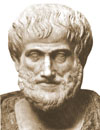 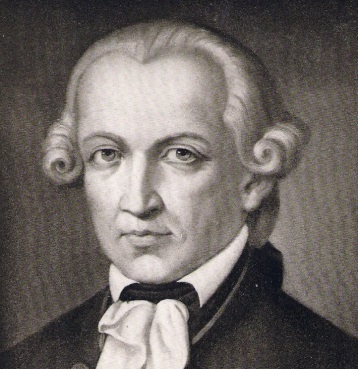 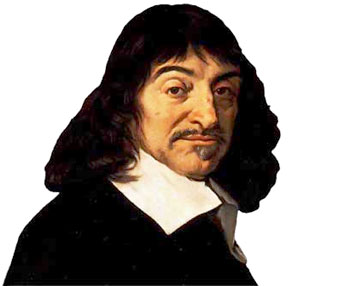 Do you have questions about the world around you?Are you a deep thinker?If so, come to Philosophy Club with Clare!We’ll be learning about specific philosophers, alongside questioning the way that we interpret the world.Strong arguments, thoughtful ideas and thinking outside the box will lead to prizes!When: Wednesday after school, 3:30 to 4:15pm(10 weeks from 20th September to 29th November)Who: Star Room onlyCost: £100